Отчет о проведении мероприятия сетевой образовательной площадкой«Математик - банкир» для обучающихся 5 – 6 классовМатематическая игра «Математик - банкир» проводилась в рамках программы сетевого взаимодействия школ города Томска. В игре приняли участие 9 команд из 9 школ города Томска, что составило 54 обучающихся, и их подготовили 27 учителей ОУ г.Томска. От каждого ОУ выставлялась команда по 6 человек (3 обучающихся из 7 класса и 3 обучающихся из 8 класса). Командам были предложены экономические задачи, стоимостью 1500, 1000, 500 рублей и дан стартовый капитал 5000руб. Задачи команда решала в произвольном порядке, если ответ был верный, то счет команды пополнялся на стоимость задачи, если ответ был неверным, то со счета списывалась стоимость задачи. Победитель определялся по итогам набранных баллов за всю игру, промежуточный результат команд высвечивался на экране в реальном времени. Продолжительность игры 50 минут. Во время прибытия гостей и их регистрации, в актовом зале проходил просмотр познавательной презентации, включающей в себя информацию по экономике, математике и банковскому делу, решение некоторых экономических задач. В оценочных листах многие гости отметили полезность и актуальность данной презентации.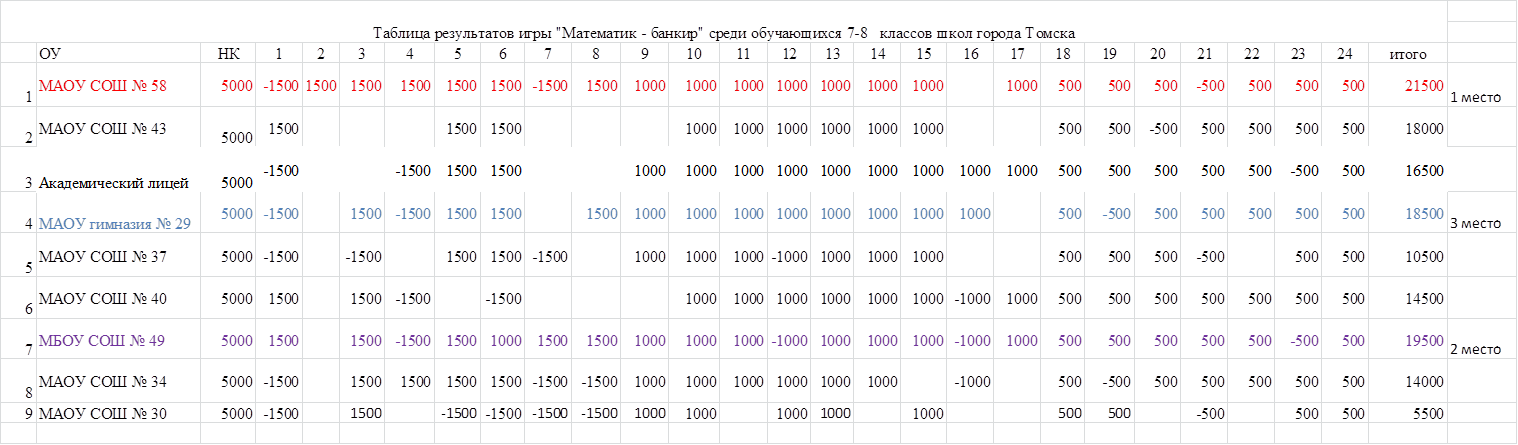 Результаты игры представлены на сайте МАОУ СОШ №58 г.Томска. По анкете отзывов (рефлекии) можно сказать, что игра прошла на высоком уровне, и детям и руководителям все понравилось.Организатор игры: 						Перевозчикова Татьяна Сергеевна, учитель математики, руководитель МОКраткое наименование ООУНазвание сетевого мероприятияКоличество участниковКоличество участниковИз каких ООУ приняли участиеПартнёры, участвующие в  организации и проведении мероприятияФИО, должность преподавателей организовывавших и проводивших мероприятиеКраткое наименование ООУНазвание сетевого мероприятияучениковучителей\МАОУ СОШ № 58Математическая игра «Математик - банкир» для обучающихся 7-8 классов, с экономическим уклоном 5422МАОУ СОШ №40МБОУ Академический лицейМАОУ СОШ №37МАОУ СОШ №43МАОУ гимназия №29МБОУ СОШ № 49МАОУ СОШ №58МАОУ СОШ №34МАОУ СОШ №30МАО ИМЦ г.ТомскОРГАНИЗАТОР: Перевозчикова Татьяна Сергеевна,Проводили мероприятие:Перевозчикова Татьяна СергеевнаСеребрянская Наталья ДмитриевнаМаксимова Елена ВикторовнаХорошкова Евгения ВладимировнаХоденкова Наталья ВикторовнаКучмин Александр Сергеевич